Муниципальное бюджетное дошкольное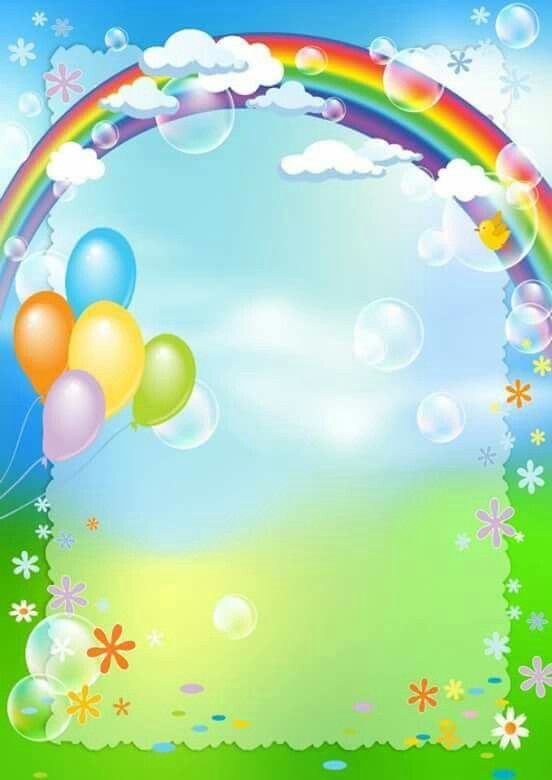  образовательное учреждение детский сад №7 «Жар – птица»Конспектзанятия по познавательному развитиюдля детей 1 младшей группы «А»на тему:«Угощение для зайчика»                                                                           Разработала:                                                                   воспитатель Солдатова Л.О.2018Цель: Обобщить знакомство - с диким животным зайцем, с морковью (её полезными свойствами).Задачи:Стимулировать речевую и двигательную активность на занятии. Учить сплющивать один конец полученной «палочки» двумя пальцами, для получения формы морковки. Закрепить знание оранжевого цвета. Расширять представление детей об овощах (Моркови)Развивать у детей образное восприятие, воображение.     Закреплять знания о домашних животных, их характерных особенностях.     Воспитывать доброе, заботливое отношение к животным.Словарь: Заяц, зайчонок, зайчишка, заинька, морковь.Атрибуты: Муляжи овощей и фруктов, иллюстрации с их изображением; фигурки диких животных; пластилин, доски; изображение солнца; игрушка заяц.Предварительная работа: Беседа о диких животных с использованием иллюстраций, просмотр картинок из серии «Дикие животные», ознакомление с изображением зайца с обсуждением значений его окраса в летний и зимний период, чтение потешек и стихов о диких животных.Ход занятия:Дети сидят на стульчиках на ковре.Воспитатель: Здравствуйте, дети! (Здороваются) Посмотрите, солнышко ещё спит, давайте его разбудим.(Показывает нарисованное солнышко)Музыкальная минуткка.Рано солнышко встаёт (встают с корточек)     Выше, выше, выше! (поднимают руки)     А потом оно зайдёт (опускают руки)     Ниже, ниже, ниже (опускаются на корточки) (На повтор меняем руки)Воспитатель: Молодцы! Давайте звонко похлопаем в ладоши и улыбнемся!(Раздаётся стук в дверь)Воспитатель: Ребята, вы слышали? Кто-то стучит! (Входит Зайчик)Воспитатель: Здравствуйте, а вы кто?Зайчик: Здравствуйте, ребята! Я Зайчик-Побегайчик!Воспитатель: Симпатичный, очень милыйВсеми детками любимыйТолько всех вокруг боитсяУбежать всегда стремиться!Он зимою белый-белый,Ну а летом - в шубке серойГоворят, он – «побегайчик»,А зовется просто – Зайчик.(Дети здороваются)Воспитатель: Дети, а давайте мы угостим нашего Зайчик-Побегайчика ! А чем же его угостить?Дети: Морковка! Капуста!Воспитатель: А может быть я Зайчик-Побегайчику дам конфетки или тортик? Зайчик-Побегайчик, хочешь конфетку?Зайчик: Нет, не хочу! Я это не ем! Посмотрите, ребята, какие у меня зубки белые и крепкие! Это потому, что я ем овощи: морковку, капусту! А вы любите овощи?Дети: Да!Зайчик: А у вас зубки есть?Дети: Да!Воспитатель проводит артикуляционную гимнастику«Улыбка»Широка Нева-река,И улыбка широка.Зубки все мои видны-От краёв и до десны.(Улыбнуться без напряжения так, чтобы были видны передние верхние и нижние зубы) Зайчик: Ребята, эту морковку я сорвал на грядке, в огороде. Она растёт в земле. Посмотрите, какая она выросла большая. Какие цветом у неё листочки? А корешок? (Ответы детей)Зайчик: Морковка очень вкусная и полезная, но очень твёрдая (даёт детям попробовать)Воспитатель: Ребята, мы выяснили, что листочки у морковки-зелёные,  а корешок -оранжевый. Она твёрдая, а по форме - длинная. Покажите, какая она длинная (дети разводят руки в стороны).Воспитатель: Жаль, что у Зайчика-Побегайчика  только одна морковка. Дайте слепим для него много морковок.Дети проходят к столам с дощечками.Воспитатель: Давайте вспомним какого цвета у нас морковка? (Морковка у нас оранжевого цвета, поэтому нам нужен оранжевый пластилин). Давайте найдём его в коробочке. На что похожа морковка? (морковка похожа на толстую «палочку», у которой один кончик вытянут).Как мы её будем лепить? как лепят палочки (дети выполняют прямые движения ладонями) Правильно, так раскатывают палочки, потом один конец нужно вытянуть, чтобы у нас получилась настоящая морковка. (Воспитатель вместе с детьми вспоминает приёмы лепки «палочки»).Работа проводится под спокойную музыку. В процессе работы воспитатель оказывает индивидуальную помощь детям, контролирует правильность выполнения приемов раскатывания «палочки» прямыми движениями ладоней, придания ей нужной формы.Итог занятияГотовые работы раскладываются на подносе перед зайчиком.Воспитатель: Что мы сегодня лепили? Для кого мы лепили морковку? Какого цвета пластилин мы взяли для лепки морковки? Сколько морковок у нас получилось? Хватит нашему Зайчику_Побегайчику этих морковок? Вам понравилось лепить морковку?Рефлексия.Обращается к детям.-Посмотрите, какой стал Зайчик-Побегайчик  веселыйи радостный. Он хочет сказать вам спасибо за то, что вы его накормили вкусной морковкой. Ему очень понравилось у нас в гостях, но Зайчику нужно возвращаться домой. Дети складывают свои морковки Зайчику в корзинку, провожают его в лес.-Молодцы, ребятки. Скажем Зайчику: До свидания!(Дети прощаются с Зайчиком).